13 июля 2023 года № 249О проведении публичных слушаний по вопросам предоставления разрешения на условно разрешённый вид использования земельного участка и отклонение от предельных параметров разрешенного строительства, реконструкции объектов капитального строительстваВ соответствии со статьями 39, 40 Градостроительного кодекса Российской Федерации, Федеральным законом от 06.10.2003 года
№ 131–ФЗ «Об общих принципах организации местного самоуправления в Российской Федерации», Уставом муниципального образования города Чебоксары – столицы Чувашской Республики, принятым решением Чебоксарского городского Собрания депутатов от 30.11.2005 года №  40, Правилами землепользования и застройки Чебоксарского городского округа, разработанными АО «РосНИПИУрбанистики» в 2015 году, утвержденными решением Чебоксарского городского Собрания депутатов от 03.03.2016 года № 187, Положением «О порядке организации и проведения публичных слушаний в городе Чебоксары», утвержденным решением Чебоксарского городского Собрания депутатов от 24.12.2009 года № 1528, на основании обращений Тимониной Н. В.  от 24.05.2023 года (вх. в адм. от 24.05.2023 года № Т-6649), Степановой В. В. от 25.05.2023 года (вх. в адм. от 25.05.2023 года № С-6721), Семенова С. Г. от 06.06.2023 года (вх. в адм. от 06.06.2023 года 
№ С-7290), управления архитектуры и градостроительства от 22.06.2023 года № 286П О С Т А Н О В Л Я Ю:Провести публичные слушания 27 июля 2023 года в 16.00 часов в Большом зале администрации города Чебоксары по следующим вопросам:предоставление разрешения на условно разрешенный вид использования земельного участка с кадастровым номером 21:01:020203:11, расположенного по адресу: город Чебоксары, ул. Сурикова, дом 18 (зона застройки индивидуальными жилыми домами (Ж-1), «Ведение огородничества»;предоставление разрешения на отклонение от предельных параметров разрешенного строительства, реконструкции объекта капитального строительства – 2 этажного магазина товаров первой необходимости, в границах земельного участка с кадастровым номером 21:01:010902:375, расположенного по адресу: город Чебоксары, в районе жилого дома № 27 по бульвару Миттова, в части уменьшения минимального отступа от границ земельного участка с юго-западной стороны с 3 м до 1 м, с северо-западной стороны с 3 м до 0,7 м, с северо-восточной стороны с 3 до 1,2 м, с западной стороны с 3 м до 0,9 м;предоставление разрешения на отклонение от предельных параметров разрешенного строительства, реконструкции объекта капитального строительства – индивидуального жилого дома, в границах земельного участка с кадастровым номером 21:01:030204:716, расположенного по адресу: город Чебоксары, пр. Соляное, в части уменьшения минимального отступа от границ земельного участка с юго-западной стороны с 3 м до 0 м, с северо-западной стороны с 3 м до 0 м, с северной стороны с 3 м до 0 м, с южной стороны с 3 м до 0 м, с западной стороны с 3 до 0 м, от красной линии с юго-востока с 3 м до 2,3 м;4) предоставление разрешения на условно разрешенный вид использования земельного участка с кадастровым номером 21:01:040201:2190 площадью 587 кв. м, расположенного по адресу: г. Чебоксары, п. Сосновка, ул. Юности (зона застройки индивидуальными жилыми домами (Ж-1)), «ведение огородничества».2. Комиссии по подготовке проекта правил землепользования и застройки администрации города Чебоксары обеспечить проведение публичных слушаний в соответствии с Положением «О порядке организации и проведения публичных слушаний в городе Чебоксары», утвержденным решением Чебоксарского городского Собрания депутатов от 24.12.2009 № 1528, и Правилами землепользования и застройки Чебоксарского городского округа, разработанными АО «РосНИПИУрбанистики» в 2015 году, утвержденными решением Чебоксарского городского Собрания депутатов от 03.03.2016 года № 187.Председательствующим на публичных слушаниях назначить заместителя начальника Управления архитектуры и градостроительства администрации города Чебоксары – главного архитектора города
П.П. Корнилова.4. Управлению архитектуры и градостроительства администрации города Чебоксары организовать:4.1. Проведение экспозиции по вопросам, указанным в пункте
1 настоящего постановления, по адресу: город Чебоксары, улица К. Маркса, дом 36 в рабочие дни с 9.00 до 17.00 часов в период с 18 июля 2023 года по 27 июля 2023 года.4.2. Консультирование посетителей экспозиции по вопросам, указанным в пункте 1 настоящего постановления, по адресу: город Чебоксары, улица К. Маркса, дом 36 с 15.00 до 17.00 часов 20 июля 2023 года и 25 июля 2023года.Предложения и замечания по вопросам, указанным в пункте
1 настоящего постановления, в письменном виде направлять в Комиссию по подготовке проекта правил землепользования и застройки администрации города Чебоксары по адресу: город Чебоксары, улица К. Маркса, дом 36, 
тел.: 23-50-08.Комиссии по подготовке проекта правил землепользования и застройки администрации города Чебоксары обеспечить опубликование заключения о результатах публичных слушаний по вопросам предоставления разрешения на условно разрешенный вид использования земельного участка и отклонения от предельных параметров разрешенного строительства, реконструкции объекта капитального строительства в течение 10 дней со дня проведения публичных слушаний в средствах массовой информации и разместить на официальном сайте города Чебоксары.7. Управлению информации, общественных связей и молодежной политики администрации города Чебоксары:7.1. Опубликовать в газете «Чебоксарские новости» оповещение о проведении публичных слушаний по вопросам предоставления разрешения на условно разрешенный вид использования земельного участка и отклонения от предельных параметров разрешенного строительства, реконструкции объекта капитального строительства, о месте размещения и контактных телефонах Комиссии по подготовке проекта правил землепользования и застройки администрации города Чебоксары и разместить на официальном сайте города Чебоксары в информационно-телекоммуникационной сети «Интернет». 7.2. Опубликовать настоящее постановление в периодическом печатном издании «Вестник органов местного самоуправления города Чебоксары» и разместить на официальном сайте города Чебоксары в информационно-телекоммуникационной сети «Интернет».8. 	Настоящее постановление вступает в силу со дня его официального опубликования.9. 	Контроль за исполнением настоящего постановления возложить на постоянную комиссию Чебоксарского городского Собрания депутатов по вопросам градостроительства, землеустройства и развития территории города (Павлов А.Л.).Глава города Чебоксары 						        Е.Н. Кадышев
Чувашская РеспубликаГлавагородаЧебоксарыПостановление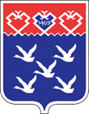 ЧǎвашРеспубликиШупашкархулинПУḈЛĂХĔЙышĂну